Part 1: Result of Documentation CoachingPart 2: Reminders / AssignmentsPart 3 (If necessary):Attachment: Documentation & Forms MonitoringOther Concerns:Client Confirmation:_______________________
Signature over printed nameProcess Owner / Department / SectionProcedure / Manual / Work InstructionComments / Proposed ChangesRemarks / StatusAdmin, Accreditation and Faculty Evaluation (Dr. Marife Garcia)Admission & Registration ProcedureProcedure (college):Information campaign Application CATEvaluation Pre-Reg. (exam results, endorsement )RequirementsDocumentsMedical & DentalGuidanceEnrollment (college)Registration (college org., the harrow, SSC and NSTP for clustering/reservation)Approval and Validation (registrars office)Admin, Accreditation and Faculty Evaluation (Dr. Marife Garcia)Admission & Registration ProcedureProcedure (High School):Application & Submission of RequirementsDocumentsMedical & DentalGuidance ClearanceHSATEvaluation HS EnrollmentPayment (org. fee, developmental & miscellaneous fees)Admin, Accreditation and Faculty Evaluation (Dr. Marife Garcia)University Accreditation ProcedureConsider to insert process of compliance after each survey visit of accreditation to comply to audit findings and recommendations of the accreditation body.Admin, Accreditation and Faculty Evaluation (Dr. Marife Garcia)University Accreditation ProcedureDefine process for sustaining the accreditation and process for monitoring and evaluation.Admin, Accreditation and Faculty Evaluation (Dr. Marife Garcia)Faculty Evaluation ProcedureFor CCE - Need to define procedure based on the following process steps:Notice for Evaluation - Prepare documents (NBC Zonal Center)Committee creationEvaluation CommitteeDirectorSubmission of Results (Zonal Center)Admin, Accreditation and Faculty Evaluation (Dr. Marife Garcia)Faculty Evaluation ProcedureFor QCE - Need to define procedure based on the following process steps:Distribution of Evaluation ToolEvaluation (Self, Students, Peer and Supervisor)Analysis of Evaluation ResultsCommunicate ResultsSubmission Note: Check the need to provide intervention for faculty performance enhancementAcademic Affairs (Dr. Emelyn Villanueva & Team)Determining the Need to Offer New Program/sChange company name – Macro Vision Consultancy to Romblon State UniversityAcademic Affairs (Dr. Emelyn Villanueva & Team)Determining the Need to Offer New Program/sForms must be part of Attachments (8.0) and not on the Reference Documents (4.0)Academic Affairs (Dr. Emelyn Villanueva & Team)Development of New ProgramsInclude Determining the Need to Office New Programs ProcedureAcademic Affairs (Dr. Emelyn Villanueva & Team)Development of New ProgramsConsider to consolidate the processes of Determining the Need to Offer New Program/s and process of Development of New Programs into one procedure.6.1  Determining the Need to Offer New Program/s6.2  Development of New & Existing Programs (last step is to seek  RQAT (new) & accreditation (existing programs)Academic Affairs (Dr. Emelyn Villanueva & Team)Promotion of ProgramsProcedure already drafted.Academic Affairs (Dr. Emelyn Villanueva & Team)Design and Development of Curriculum and SyllabusThe drafted procedure was already drafted. Need to include process of developing syllabus.Academic Affairs (Dr. Emelyn Villanueva & Team)Retention of StudentsDetermine reference documents. Need to enhance Performance Indicators. (Percentage of transferred students from one program to another due to failure to satisfy Retention Policy)Academic Affairs (Dr. Emelyn Villanueva & Team)Classroom ManagementNeed to use standard template of procedure. Identify the following:1.0 Objective2.0 Scope3.0 Definition of Terms4.0 Reference Documents5.0 Responsibility & Authority7.0 Performance Indicators8.0 AttachmentsAlready drafted using the standard template.Academic Affairs (Dr. Emelyn Villanueva & Team)Assessment of StudentsNeed to use standard template of procedure. Identify the following:1.0 Objective2.0 Scope3.0 Definition of Terms4.0 Reference Documents5.0 Responsibility & Authority7.0 Performance Indicators8.0 AttachmentsAlready drafted using the standard template. Academic Affairs (Dr. Emelyn Villanueva & Team)Assessment of StudentsConsider to include process for grade computationAcademic Affairs (Dr. Emelyn Villanueva & Team)Student Evaluation for Graduation Procedure already drafted.  Need to correct the use of page connectorAcademic Affairs (Dr. Emelyn Villanueva & Team)Graduation of Students and Conferment of DegreesProcedure already drafted. Need to correct the use of page connectorAuxiliary, Plant Services and Pollution Control Office (APSPCO)Project Management and ImplementationNeed to define procedure based on the following processes steps:Kick-off Meeting (with contractor)Project ImplementationProject InspectionConcrete Pouring RequestRebar Install FinishingProject MonitoringS-CurveUpdating of Construction ScheduleFinal Inspection (Punchlisting & submission of As Built Plan)Project Turn-OverCOCCOAAuxiliary, Plant Services and Pollution Control Office (APSPCO)General Services ProcedureNeed to define procedure based on the following processes steps:HouskeepingSchedulingImplementing Housekeeping ProgramReportingWaste ManagementSegregationCollectionRecovery (MRF)DisposalAuxiliary, Plant Services and Pollution Control Office (APSPCO)MaintenanceCovers Preventive MaintenanceCorrective Maintenance (Repair)SupplyCalibrationNeed to define process HRCompetence, Training & Awareness ProcedureNeed to cover the following processes:Determining HR Training & Scholarship NeedsImplementation of HR Development Through Training - (Planned and As per Request)Implementation of HR Development Through ScholarshipsMonitoring and Evaluation of Training & Scholarship EffectivenessHRHR Management ProcedureDrafted procedure covers Recruit and Selection only. Need to cover also the following processes:On-boarding OrientationPerformance EvaluationPromotionTransferResignation/RetirementTerminationLeave ApplicationPayroll Processing (including timekeeping)Disciplinary ActionHRHR Management ProcedureNeed to identify Performance Indicator/s and Attachments (forms) necessary for the execution of the procedure.HRPRAISE (Program on Awards and Incentives for Service Excellence)Presented the guideline of RSU for the suggestion and incentive awards system of the university.HRPRAISE (Program on Awards and Incentives for Service Excellence)Need to define the procedure covering the following process steps:NotificationNomination/ApplicationInitial Evaluation (PRAISE Committee – Shortlisting of candidates)Final EvaluationAwardingHRControl of Position Description and Table of Organization ProcedureCreation and communicating Position DescriptionsRevision and communicating the Table of OrganizationIGSProposal DefenseConsider to consolidate the following processes into one procedure:Title DefenseProposal DefenseFinal DefenseSuggested Title: Guideline and Standard for Master’s Thesis and Dissertation Research, Extension & Training Office ( Juniel G. Lucidos)RSU Extension Control ProcedureCoached with the preparation of the procedure including the required performance indicator RSU Research Control ProcedureCoached with the preparation of the procedure including the required performance indicator RSU Training Control ProcedureCoached with the preparation of the procedure including the required performance indicator SWOT AnalysisPresented SWOT Analysis shall be transferred to the prescribed template and provide business driver (people, technology, performance, compliance obligation)Risk AssessmentShall finalize the Risk Assessment based on finalized SWOT Analysis Accounting ( Ms. Cynthia R. Laynesa)Accounting Control ProcedureChecked the presented procedure and shall transferred to the prescribed template and provide performance indicatorBank Reconciliation Control ProcedureChecked the presented procedure and shall transferred to the prescribed template and provide performance indicatorPreparation of Financial Statement Control ProcedureChecked the presented procedure and shall transferred to the prescribed template and provide performance indicatorSTA FE CAMPUSSWOT ANALYSIS Checked the  presented SWOT Analysis and include the compliance obligation for securing special permit for mariculture.Risk Assessment Coached in the preparation of risk assessment as per reference to SWOT AnalysisSTUDENT SERVICESAccreditation of Student Organization Control ProcedureShall transfer the procedure into the prescribed template.Securing Permit for Student Activities Shall consolidate the two processes ( in campus and off campus) into one procedureCOLLEGES OF ARTS AND SCIENCES (Reinberg A. Gicole)SWOT AnalysisChecked the presented SWOT Analysis and finalize as per identified issuesRISK AssessmentShall prepare the Risk Assessment based on the finalized SWOT Analysis Needs and ExpectationShall finalize the Needs and Expectation with the actual needs and their respective expectationsRSU STA. MARIA ( Danilo M. MiñonSWOT AnalysisShall finalize the presented SWOT Analysis Risk AssessmentShall prepare the Risk Assessment based on the identified issues (weaknesses and threats) including interested party (CHED) Needs and ExpectationShall finalize the presented Needs and Expectations Supply OFFICE ( Analyn Pearl N. Lopez, Cheryl Maulion)Procurement Control ProcedureChecked the presented procedure and transferred to the prescribed template and align the procedure with the actual processSupply Management Control ProcedureChecked the presented procedure and shall include the following process:ReceivingReleasingInventoryReport of unserviceable propertyReport of waste materialExternal Provider Accreditation and Performance Evaluation ProcedureShall prepare the procedure for the evaluation of performance of external providerSWOT AnalysisChecked the presented SWOT Analysis Risk AssessmentShall prepare the risk assessment based on the finalized SWOT Analysis (WEAKNESSES AND THREATS) Needs and ExpectationsChecked the presented Needs and Expectations CASHIER ( Joan Kristine F. De Castro, Alma G.Montojo)Cashiering Control ProcedureChecked the presented procedure and shall include the following process:Disbursement of Salaries and WagesChecks/ Cash Payment to various accountsSWOT AnalysisShall finalize the presented SWOT Analysis to provide the business driver (focus area)REGISTRARHandling of Student RecordChecked the presented procedure and shall complete the processSTUDENT SEWRVICES (ICJE)Development of Instruction (Implementation of OJT/ Internship) Control procedureChecked the presented and shall finalize as per actual process implementedSWOT AnalysisChecked the presented SWOT Analysis and shall transfer to the prescribed templateRisk AssessmentCoached in the preparation of Risk Assessment based on the issues identified in SWOT AnalysisLIBRARY ( Nadie Fabila)Library Control ProcedureChecked the presented procedure and shall include the following process:1. Issuance of library cards2. Requesting of Books3. Organization of Materials4.Inventory of library materialsSWOT AnalysisChecked the presented SWOT Analysis and finalized the identified weaknessesRisk AssessmentShall address the identified weaknesses and threats separatelyNeeds and Expectations Needs and Expectation already availablePRODUCTION ( Jeniel A. Santos)RSU Income Generating Project Implementation ProcedureChecked the presented procedure ready for finalization and attachments of specified formsMEDICAL ( Abegail Madali)Medical Control ProcedureCheck the presented procedure and shall include the process for issuance of medical certificate, referral process. Shall prepare Work Instruction for triaging.Dental Control ProcedureShall prepare the procedure for dental process. Shall prepare also Work Instruction for dental tooth extraction, permanent filling, phrophylaxisBACBAC Control ProcedureChecked the presented procedure and shall finalize the procedure March 28, 2019All DepartmentImplementation DateThe following dates should be followed for the implementation of Quality Management System:The following instruction has been advised to be following for the accomplishment of procedure: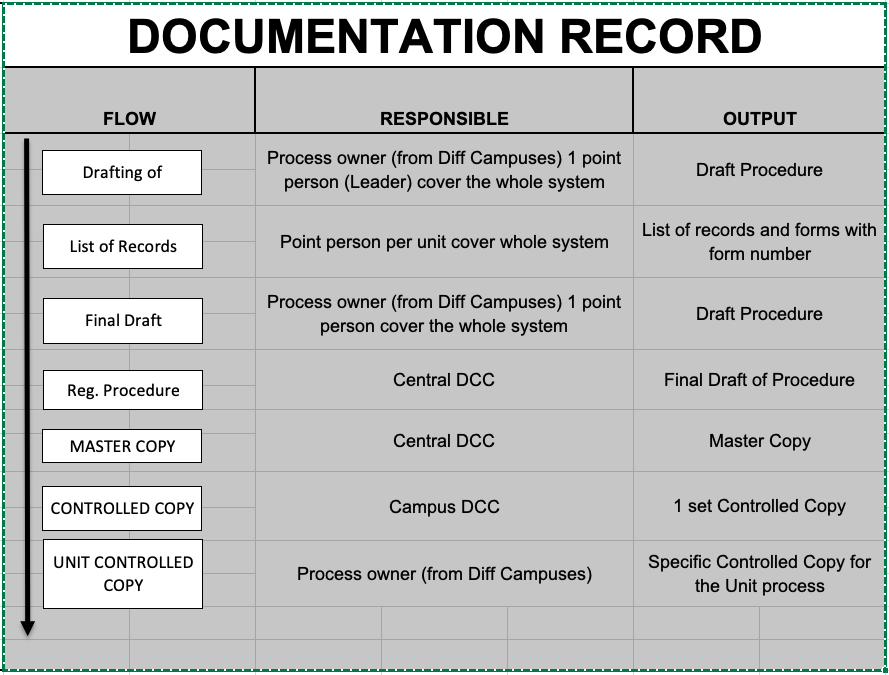 Context of the OrganizationCoaching/review of the following records for the identification of context of the organization:SWOT Analysis FormNeeds and Expectation of Interested PartyRisk Assessment RegistryOpportunities Action PlanThe following flow should be followed in accomplishing the identification of context and risk assessment process: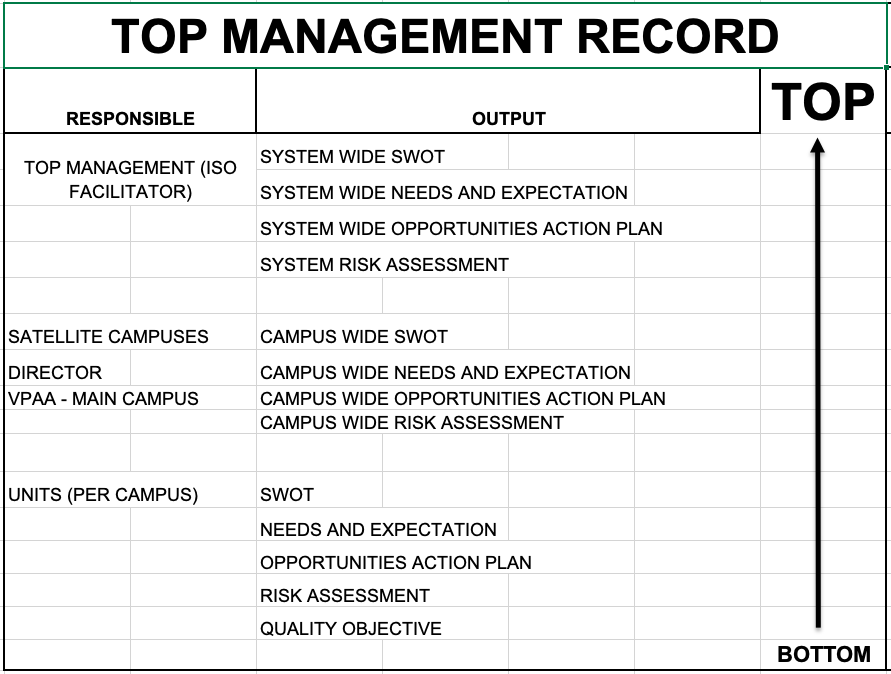 Quality ObjectivesCoaching of the Quality objectives for each unit per campus.Diagram in Identification of Risk and Opportunities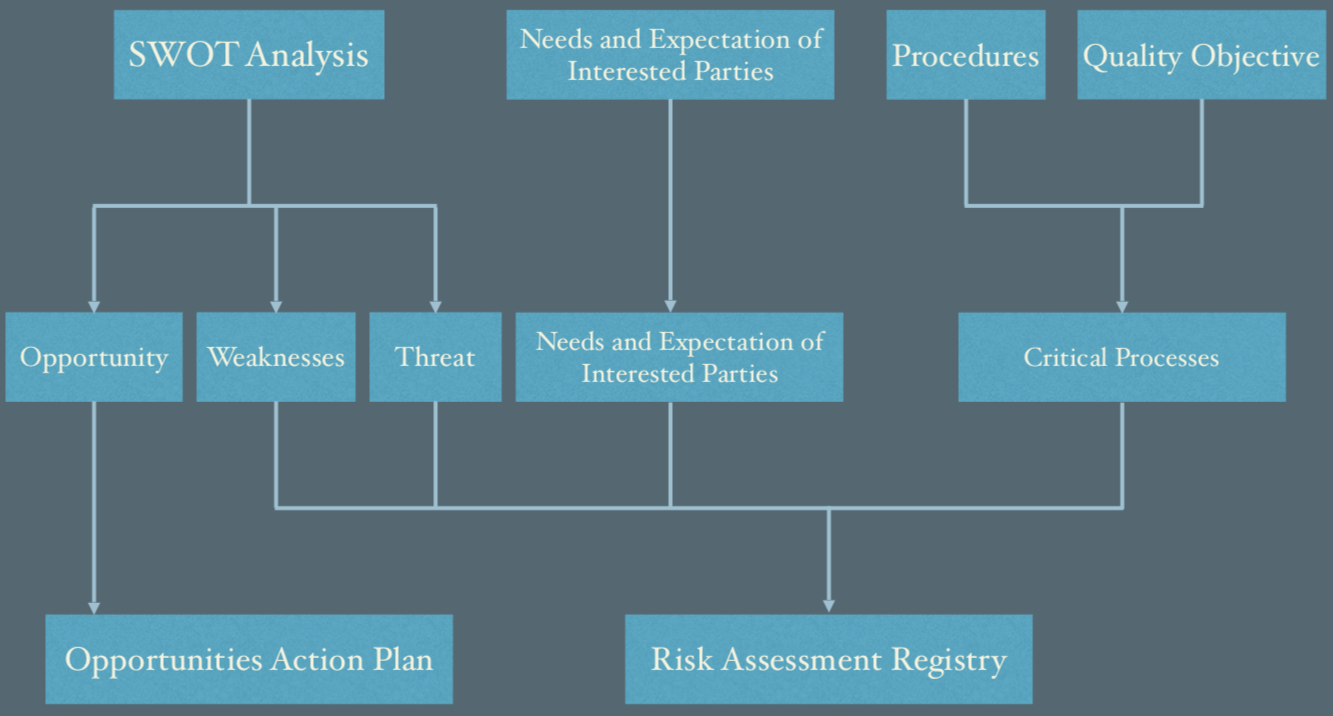 DCCThe following dates should be followed for the registration of procedure (Considering Plan A):Date Received (Upper part of DRRRF): April 29, 2019Registration Date/Master Copy Stamp Date:  June 22, 2019Distribution Date/Controlled Copy Stamp Date: June 29, 2019Execution date/Implementation Date: June 3, 2019Registration ProcessCoaching of the following records for the registration:List of RecordsMaster Record Control RegisterDocument Review Request and Registration FormDocument distribution retrieval and disposalDCC Stamps – required on next visit to procure a stampDocument Distribution, Retrieval and Disposal FormThe following instructions has been advised during the visit:The Central DCC shall produce 2 sets of CONTROLLED procedure to be distributed on a campus1 set of procedure – all procedures1 set of procedure – copy of unit available for the campusCentral DCC shall require the Campus DCC to sign the “Document Distribution, Retrieval and Disposal Form” to reflect received CONTROLLED procedure.Campus DCC shall distribute the controlled of the Delivery Unit and require the Delivery Unit to sign the “Document Distribution, Retrieval and Disposal Form”BudgetBudget Preparation ProcedureThe following concerns should be rectified:Process for each campus was not yet available during the checking – it is advised that a monitoring sheet should be implemented for each campus for the monitoring of transport of reports from satellite campus to main campus.Flow Charting was not yet organized during the checkingBudget Execution ProcedureThe following concerns should be rectified:Process for each campus was not yet available during the checking – it is advised that a monitoring sheet should be implemented for each campus for the monitoring of transport of reports from satellite campus to main campus.Flow Charting was not yet organized during the checkingFinancial Accountability ProcedureThe following concerns should be rectified:Process for each campus was not yet available during the checking – it is advised that a monitoring sheet should be implemented for each campus for the monitoring of transport of reports from satellite campus to main campus.Flow Charting was not yet organized during the checkingQuality ObjectiveEndorsed a Quality Objective:“To achieve 100% accurate encoding of the proposed budget proposals from the University for the CY 2019”Academic Affairs (Instruction Delivery)ProcedureA flowchart has been endorsed during the visit to be use as a guide in drafting the procedure.Assessment of Student ProcedureThe following should be rectified:The procedure did not describe the accomplishment of item analysis after the assessment processThe result of item analysis shall be used for the improvement of delivery of lessons for the next sem or during remediation.Retention of Student Control ProcedureThe procedure should describe process for the assessment of student who will take the removal exam.Assessment of Student Promotion and Graduation ProcedureThe following processes should be rectified:The procedure did not include the process of update of “rsuwebsams”A process of verification of grades should be done before grades go live online.PlanningStrategic Planning ProcessThe following concerns should be rectified:No form for the consolidated Strat PlanMonitoring and EvaluationNo drafted procedure during the visit for the monitoring and evaluationAccountingQuality ObjectiveEndorsed the following quality objective:“To achieve 100% on-time submission of financial report for CY 2019”“To achieve 0 disallowances for the utilization of funds for the CY 2019”ProcedureFor finalization of the following procedure:Disbursement Control ProcedureBank Reconciliation Control ProcedurePreparation of Financial Statements Control ProcedureSTA FE CAMPUSNeeds and ExpectationsAlready finalized the Needs and Expectation subject for transfer to the registered templateSWOT AnalysisChecked the presented SWOT subject for signatureRisk AssessmentChecked the presented Risk Assessment ready for signature upon issuance of form numberOpportunities Action PlanChecked the Opportunities Action Plan ready for signature upon issuance of form numberRegistrar Handling of Students RecordShall complete the responsibility and authoritySWOT AnalysisShall finalize the SWOT AnalysisRisk AssessmentShall finalize the risk assessment based on SWOT Analysis and interested partyNeeds and ExpectationShall provide the required expectation of identified interested partiesOpportunities Action PlanChecked the Opportunities Action Plan ready to transfer to registered template and endorsed for signatureList of RecordsShall provide the required form number on the listed formsQuality ObjectivesProposed quality objective statement:1. To provide 100% on-time releasing of requested students/alumni records for CY 2019CashieringCashiering Control ProcedureTagging of students during enrollment, collection of payments, disbursement of salaries/wages and allowances, preparation and issuance of checks, payment of petty cash. Already finalized the procedureSWOT AnalysisChecked the presented SWOT Analysis and shall finalize  to the registered templateNeeds and ExpectationChecked the presented Needs and Expectations ready for transfer to the prescribed templateRisk Assessment Shall finalize the risk assessment based on identified weaknesses and threats in SWOT Analysis and interested party in Needs and ExpectationsOpportunities Action PlanChecked the accomplished  Opportunities Action Plan and already based on identified opportunities in SWOT Analysis Quality ObjectivesProposed quality objective statement:1. To achieve 100% accurate daily collections and deposits transaction for CY 2019LibraryLibrary Control ProcedureShall include the references used in the procedure CAJIDIOCAN CAMPUSNeeds and ExpectationsShall finalize the Needs and Expectation based on identified interested partiesSWOT AnalysisShall finalize the SWOT Analysis based on KRA Risk AssessmentShall prepare the risk assessment based on identified weaknesses and threats in SWOT Analysis and interested partyOpportunities Action PlanShall prepare Opportunities Action Plan based on identified opportunities in SWOT AnalysisMedical Control ProcedureChecked the presented procedure and shall finalize as per discussion on the listed processDental control ProcedureChecked the presented procedure and shall finalize as per discussion on the listed processSAN ANDRES CAMPUSSWOT AnalysisChecked the presented SWOT Analysis and shall transfer to the prescribed business driverRisk AssessmentShall finalize the risk assessment based on identified issues in SWOT Analysis and interested partiesNeeds and ExpectationChecked the presented Needs and Expectation and shall consolidate for the campusInstitute of Criminal, Justice EducationSWOT ANALYSISChecked the presented SWOT Analysis and already aligned with the prescribed business driverRisk AssessmentShall include the interested parties in addressing its riskQuality ObjectivesProposed quality objective statement: 1. To achieve the passing rate of 65% for licensure examination for school year 2019-2020. ExtensionSWOT Analysis Checked the presented SWOT Analysis and aligned with the prescribed business driverRisk AssessmentShall finalize Risk Assessment based on identified weaknesses and threats and interested partyNeeds and ExpectationsShall finalize the needs and expectation based on identified interested partyOpportunities Action PlanCoached the preparation of Opportunities Action PlanExtension Management Control ProcedureChecked the  presented procedure subject for finalization and start with the word “shall” in the description of the procedureQuality ObjectivesProposed quality objective statement:1. To achieve the required 3,700 persons trained weighted by the length of training for CY 2019IGSMaster’s Thesis and Dissertation Control ProcedureChecked the presented procedure ready for finalization and document reviewQuality ObjectivesProposed quality objective statement:1. To increase by 5% the number of enrollees for School Year 2019-2020SUPPLY OFFICESupply Management Control ProcedureChecked the presented procedure ready for document reviewProcurement Control ProcedureChecked the presented procedure subject for finalizationEvaluation of External Provider Procedure Checked the presented procedure subject for finalizationCalibration Control procedureNot yet finalized SWOT AnalysisShall specify the process being addressed with regards to internal and external issuesNeeds and ExpectationsShall include the COA in the listRisk AssessmentShall finalized the risk assessment Opportunities Action PlanShall prepare the Opportunities Action Plan based on SWOT AnalysisQuality ObjectivesProposed quality objective statement:1. To serve at least 90% of received Purchase Request from the end user for CY 2019HRHuman Resources Management ProcedureChecked the presented procedure:Shall provide the reference documents used in the preparation of the procedureHandling of Grievance ProcedureChecked the presented procedureStrategic Performance Management ProcedureShall provide the responsibility and authorityRewards and Recognition ProcedureChecked the presented procedurePayroll and Remittance Control ProcedureChecked the presented procedure and shall complete the details of the procedure as per clauses.SWOT AnalysisNot yet finalizedQuality ObjectivesProposed quality objective statement:1. To achieve 100% delivery of syllabi per semester for school year 2019-2020.2. To provide all employees with at least one (1) training for CY 2019.BACBAC Control ProcedureChecked the presented procedure subject for finalization SWOT AnalysisSWOT Analysis not yet finalizedROMBLON CAMPUSSWOT Analysis Checked the presented SWOT Analysis subject for finalizationNeeds and ExpectationShall finalize the needs and expectation of interested partiesRisk AssessmentShall finalize the identified weaknesses and threats and needs and expectation COLLEGE OF ARTS AND SCIENCESOpportunities Action PlanShall provide specific action plan meet the opportunitiesCALATRAVA CAMPUSSWOT AnalysisShall finalize the SWOT Analysis Academic AffairsQuality ObjectivesProposed quality objective statement:1. To achieve 100% delivery of syllabi per semester for school year 2019-2020.Institute of Information TechnologySWOT Analysis Shall finalize the presented SWOT Analysis based on identified business driverRisk AssessmentShall prepare the risk assessment of identified weaknesses and threats in SWOT Analysis and identified interested partyNeeds and ExpectationShall prepare the needs and expectations of identified interested partiesOpportunities Action PlanShall prepare the Opportunities Action Plan based on identified opportunities in SWOT AnalysisQuality ObjectivesProposed quality objective statement:1. To achieve 100% delivery of syllabi per semester for school year 2019-2020.HRQuality ObjectivesProposed quality objective statement:1. To achieve 100% delivery of syllabi per semester for school year 2019-2020.Concerned Department / SectionReminder / AssignmentAll Departments/ UnitsStart the review process of drafted proceduresAll Departments/ UnitsPrepare a List of Records (Identify Maintenance and Preservation Period)All Departments/ UnitsThe organization should start conducting Risk Management by using the following forms:Risk Assessment RegistryOpportunities Action PlanSWOTNeeds and Expectations of Interested PartiesClient’s Concerns/QuestionsConsultants’ AdviceRemarksSuggested agenda for next visitRev No.Revision DateRevision HistoryConducted / Updated byØMarch 7~8, 2019Initial Documentation Coaching/Gap AnalysisEric Vinluan/Enrico Pendon1March 25-28, 2019Checking of procedure, List of Records, SWOT, Needs, Opportunities Action Plan, risk assessment and quality objectivesChristian john Vinluan/Enrico Pendon